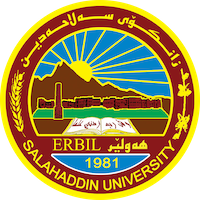 Academic CV           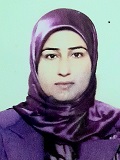 Personal Information:Full Name: Salwa Tawfiq Mohammed Academic Title: Assistant Professor1- Member of the Union of Kurdistan2- Member of the Union of Teachers of Universities of the Kurdistan RegionEmail: (salwa.muhammed@su.edu.krd)Mobile:0046907504672961Education:1- Bachelor's degree from the Faculty of Arts / Saleh Al-Din University / Department of Geography 2- Master from Salahaddin University / Faculty of Arts / Department of Geography Employment:First government employment: 1- Demonstrator in the Department of Geography / Salahaddin University 20022- Assistant Lecturer in the Department of Geography / Salahaddin University 2007Qualifications A course of teaching methods in the Directorate of Education of the University of Salah al-Din Erbil 2009Geographic Information System Strengthening Course in the Faculty of Arts Salah Al-Din Mosque Erbil 2012English Language Strengthening Course (IELTS Exams)Teaching Experience:1- More than 16 years of experience in teaching energy geography and industry in the Department of Geography, Faculty of Arts, Salahaddin UniversityResearch and publications : Number seven 1- Future prospects for methane gas investment in the Kurdistan Region of Iraq2- Spatial analysis of economic factors and their impact on the reality of small industrial establishments in the  governorates of the Kurdistan Region of Iraq using multiple linear regression analysis    3- Analysis of the problem of fluctuation of OPEC oil prices between the years 1961-20194- Geographical analysis of manufacturing industries in the district of Semil5-    Geographicalanalysis of cottage industries in the Kurdistan Region of Iraq7- Charcoal production fields in Shaqlawa districtConferences and courses attended- Teaching Methods Course.2-GIS Cycle 3-IELTS CourseProvide details of any conferences you attended, and those where poster presentations were made.Professional Memberships 1- Member of the Union of Kurdistan2- Member of the Union of Teachers of Universities of the Kurdistan RegionProfessional social networking accounts:1-https://scholar.google.com/citations?hl=ar&user=pKnMqn8AAAAJhttps://www.researchgate.net/https://orcid.org/my-orcid?orcid=0009-0003-6308-6016